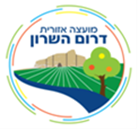 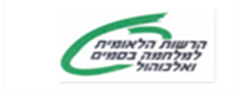 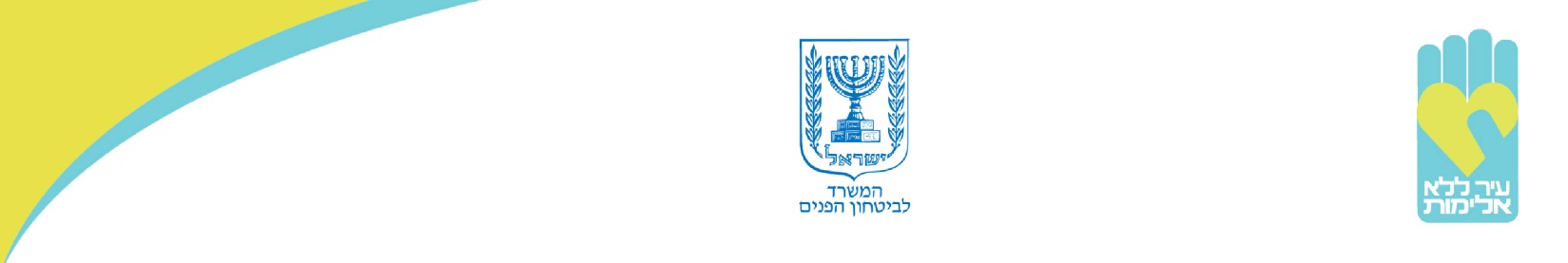 31.7.2016לכבוד: מזכירויות הישובים            יו"ר וועדים מקומיים            מזכירי קיבוץהנדון: סכנת בטיחותית לבני הנוער שלום רב,מתחילת חופשת הקיץ של בני הנוער, התרחבה פעילות השיטור המשולב של המועצה , שעובד כיום בסופי שבוע , בשעות הערב והלילה.במסגרת סיוריו בשבועות האחרונים, נתקל הפקח מספר פעמים בתופעה מסוכנת ביותר במספר ישובים - בני נוער היושבים על שפת הכביש. חשוב לציין שבנוסף לסכנה של ישיבה בקרבה לכביש, האזורים הם לרוב חשוכים או לא מוארים מספיק ונהגים יכולים כלל לא להבחין בחבורה.כמובן שפקח השיטור המשולב מתריע בפני הילדים על הסכנה ומפנה אותם מהמקום , אך חשובה ביותר התערבותכם בעניין.אנא העבירו הודעה להורים – לא לאפשר לילדיהם לשבת בקרבת כבישים . במידה ובני הנוער מחפשים מקום להתרכז בו , היחידה למניעת התנהגויות סיכוניות במועצה תוכל לעזור להם בכך בכל שעה. בברכה,ענת טוינה קבסה מנהלת היחידה למניעת התנהגויות סיכוניות  